August 12, 2015	In Re:	A-2015-2468549(SEE ATTACHED LIST)Application of Preferred Medical Transport Incl.For approval to provide paratransit service in points originating in Montgomery, Bucks and Philadelphia Counties to points within Pennsylvania for the purpose of transporting both ambulatory and non-ambulatory people for dialysis and various other appointments.Hearing Cancellation/Reschedule Notice 	This is to inform you that the Initial Hearing on the above-captioned case previously scheduled for September 16, 2105 has been canceled.  	The hearing has been rescheduled as follows:Type:		Initial HearingDate:		Thursday, October 15, 2015Time:		10:00 a.m.Location:	In an available 4th Floor Hearing Room (Take one of the last four elevators at the far end of the lobby)801 Market Street (enter on 8th Street)Philadelphia, PA  19107Presiding:	Administrative Law Judge Angela T. JonesSuite 4063801 Market StreetPhiladelphia, PA  19107Telephone:	215.560.2105Fax:		215.560.3133Please mark your records accordingly.	If you are a person with a disability, and you wish to attend the hearing, we may be able to make arrangements for your special needs.  Please call the scheduling office at the Public Utility Commission at least five (5) business days prior to your hearing to submit your request.	Individuals representing themselves are not required to be represented by an attorney.  All others (corporation, partnership, association, trust or governmental agency or subdivision) must be represented by an attorney.  An attorney representing you should file a Notice of Appearance before the scheduled hearing date.	If you require an interpreter to participate in the hearings, we will make every reasonable effort to have an interpreter present.  Please call the scheduling office at the Public Utility Commission at least ten (10) business days prior to your hearing to submit your request.Scheduling Office:  717.787.1399AT&T Relay Service number for persons who are deaf or hearing-impaired:  1.800.654.5988c:	ALJ Jones	Dawn Reitenbach	Calendar File	File RoomA-2015-2468549 - APPLICATION OF PREFERRED MEDICAL TRANSPORT INC  - FOR APPROVAL TO PROVIDE PARATRANSIT SERVICE IN POINTS ORIGINATING IN MONTGOMERY, BUCKS AND PHILADELPHIA COUNTIES TO POINTS WITHIN PENNSYLVANIA FOR THE PURPOSE OF TRANSPORTING BOTH AMBULATORY AND NON-AMBULATORY PEOPLE FOR DIALYSIS AND VARIOUS OTHER APPOINTMENTS.JOHN DORSEY ESQUIREJOHN DORSEY & ASSOCIATES
400 GREENWOOD AVENUE
WYCOTE PA  19095
888-491-0333
Accepts e-ServiceCHRISTINE SOARES ESQUIRE
BARNETT SATINSKY ESQUIREFOX ROTHSCHILD LLP
2000 MARKET STREET 20TH FLOOR
PHILADELPHIA PA  19103-3222
215-299-2864
Accepts e-Service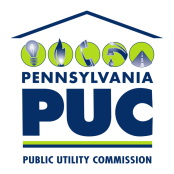 COMMONWEALTH OF PENNSYLVANIA PUBLIC UTILITY COMMISSIONOffice of Administrative Law JudgeP.O. IN REPLY PLEASE REFER TO OUR FILE